American Baptist Churches USA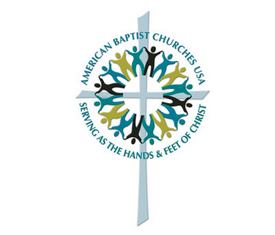 Policies related to Creation JusticeResolution on Migratory Labor, 1957Policy Statement on Energy, 1977Resolution on Food and Fuel Assistance, 1979Policy Statement on Ecology, 1989Resolution on Individual Lifestyle for Ecological Responsibility, 1990Resolution on Global Warming, 1991Resolution on Nuclear Power: Seeking Rational Solutions, 1982Resolution on Hazardous, Toxic, and Radioactive Waste, 1992Resolution on Environmental Concerns, 1988Resolution on Clear Air, 1990Resolution on the CERES Principles (formerly Valdez Principles), 1991